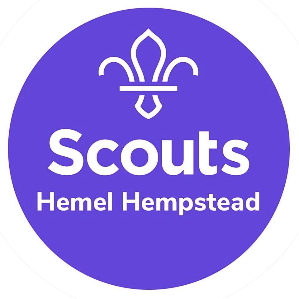 Permit Activity Action PlanNamePreferred contact GroupPosition (e.g. Lead volunteer, Team Member)Permit activities interested inPrevious experienceCurrent qualificationsObjectivesTraining neededTime frameAction plan